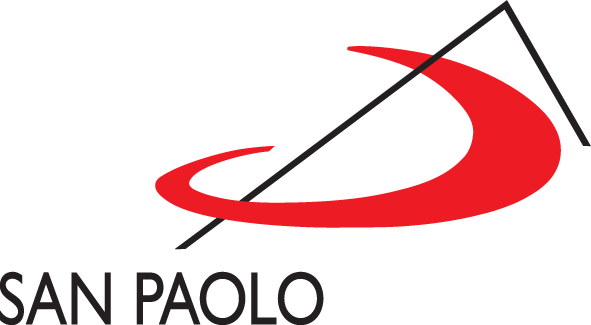 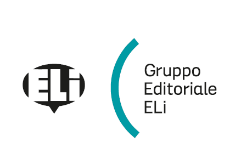 Scuola ...................................................................................................................................... Anno scolastico ................................................. Sezioni ………………………………………………………Relazione per l’adozione del testo La casa che vogliamoCorso di Religione Cattolica per la Scuola Primaria Autori:  Alberto Campoleoni e Luca Crippa  Case editrici SAN PAOLO - LA SPIGA, Gruppo Editoriale ELiISBN 978-88-468-4454-5    classi 1-2-3  ISBN 978-88-468-4455-2    classi 4-5 Si propone l’adozione del TESTO La casa che vogliamo (nulla osta e imprimatur 2024) progettato in base alle direttive dei nuovi Obiettivi di Apprendimento e Traguardi di Sviluppo delle Competenze per l’Irc, con particolare attenzione alla collocazione dell’IRC nel vissuto esperienziale dell’alunno, con una significativa attenzione al mondo ed educazione delle emozioni.  Suddiviso in 3 volumi (classe 1 + classi 2-3 + classi 4-5, testo ed eserciziario integrati), in relazione al concetto e simbolo di “casa” il corso presenta i contenuti scanditi/ritmati da una successione di “pagine PROGETTIAMO” (contenuti) e “pagine COSTRUIAMO” (attività). Tale metodologia, evidenziata da appositi loghi, si declina inoltre in 6 tipi di “casa” appositamente segnalati da altrettanti simboli nei segnapagina: casa come famiglia, casa come scuola, casa come paese/comunità, casa come pianeta comune, casa come comunità cristiana e casa come presenza di Dio nelle diverse religioni.Le pagine del testo, caratterizzate da splendide immagini, chiarezza grafica e graduale proposta dei contenuti in base alle diverse età dei 5 anni, offrono numerosi spunti di attività legati in maniera progettualmente coerente agli allegati. Nelle diverse sezioni sono presenti delle pagine speciali dedicate all’Educazione Civica, una mappa di sintesi che riassume e semplifica i contenuti proposti e una verifica per valutare l’apprendimento. Negli ALLEGATI sono proposte attività creative e laboratori con particolare spazio dato a “lavoretti didattici” e a una speciale sezione dedicata a “Le emozioni che vogliamo”, correlate ciascuna a un personaggio della Bibbia.PACK classi 1a-2 a-3 a: LIBRI DI TESTO classe 1 (84 pagg.) + classi 2-3 (192 pagg.); ALLEGATO “Il mio quaderno delle attività” (48 pagg.); LIBRO DIGITALE.PACK classi 4a-5a: LIBRO DI TESTO classe 4-5 (240 pagg.); ALLEGATO “Il mio quaderno delle attività” + “Le emozioni che vogliamo” (72 pagg.); LIBRO DIGITALE. I CONTENUTI DIGITALI del corso consistono, in primis, nel libro digitale sfogliabile in modalità interattiva, con numerose opzioni: lettura audio vocale del testo, possibilità di impaginazione fluida lineare per BES/DSA, evidenziazione/esclusione di parti sulla pagina, annidamento di appunti (testo, immagini, link…) e molto altro. Inoltre sono presenti QRcode che rimandano a contenuti speciali e il sito web dedicato www.lacasachevogliamo.it.MATERIALI PER IL DOCENTE  Inoltre, si offre al docente: abbonamento annuale gratuito digitale a Credere o Vita Pastorale della San Paolo Edizioni + a #ErreciMagazine.poster per la classe.  All’insegnante viene offerta una Guida didattica con conduzione “passo-passo” e numerose altre risorse. La guida è così strutturata: offerta di programmazione annuale e indicazioni per la valutazione; proposta di contenuti e attività sulle pagine del testo di Educazione Civica;proposta di contenuti e attività sulle emozioni del fascicolo allegato;proposta di attività, laboratori, testi e molto altro su ciascun percorso; soluzioni di tutte le verifiche del testo. 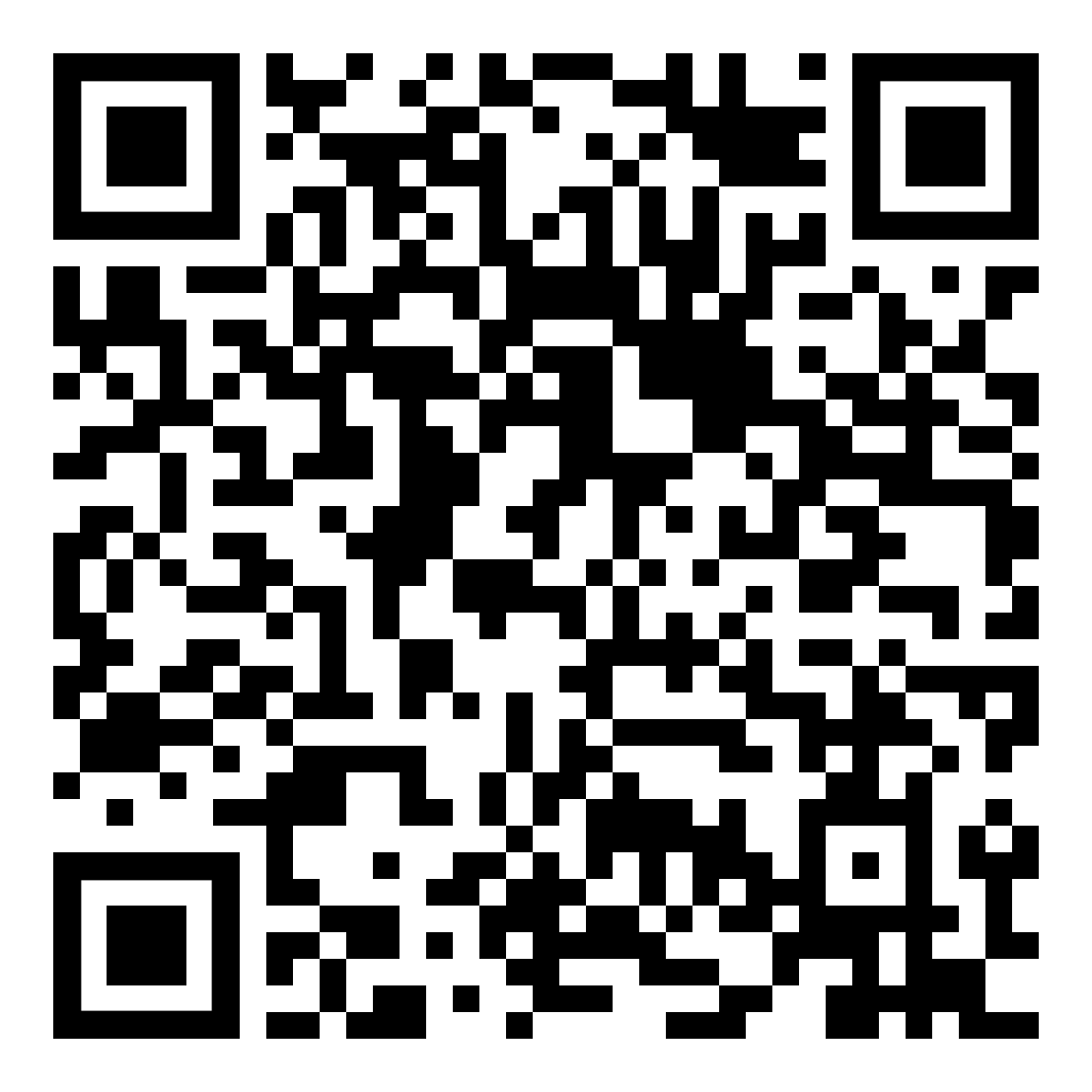 SCARICA LARELAZIONEMODIFICABILEIN WORD